ANNO SCOLASTICO 2018/2019DELIBERA n. 24 – regolamento d’Istituto, patto e fumoVerbale n. 5 del 27/06/2019IL CONSIGLIO DI ISTITUTOVisto il DPR 275/99 ed in particolare l’art. 3;Preso atto del numero legale dei rappresentanti presenti;Visto l’ordine del giorno;Visti il Patto di corresponsabilità e il regolamento d’Istituto presentati;Sentito il Dirigente Scolastico;DELIBERADi APPROVARE a maggioranza, con l’astensione del prof. Alessandro Miselli, il patto di corresponsabilità e il Regolamenti di disciplina come redatti e inoltre di concedere al Dirigente Scolastico la possibilità di sospendere immediatamente gli studenti colti in flagrante a fumare nei locali scolastici, area cortiliva compresa. ALLEGATO 6 al verbaleAvverso la presente deliberazione è ammesso reclamo al Consiglio stesso da chiunque vi abbia interesse entro il quindicesimo giorno dalla data di pubblicazione all’albo della scuola. Decorso tale termine la deliberazione diventa definitiva e può essere impugnata solo con ricorso giurisdizionale al T.A.R. o ricorso straordinario al Capo dello Stato, rispettivamente nei termini di 60 e 120 giorni.     Il Segretario Verbalizzante                                                                                        Il Presidente CDI_____________________________                                                             __________________________________Modena ________________________ISTITUTO	PROFESSIONALE	STATALE SOCIO - COMMERCIALE - ARTIGIANALE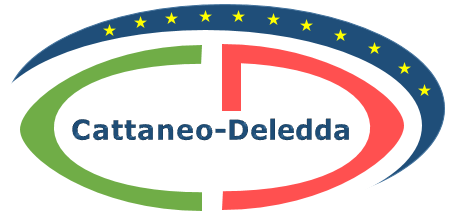 “CATTANEO  -  DELEDDA”     MODENAStrada degli Schiocchi 110 - 41124 Modena - tel. 059/353242C.F.: 94177200360	Codice Univoco: UFQMDM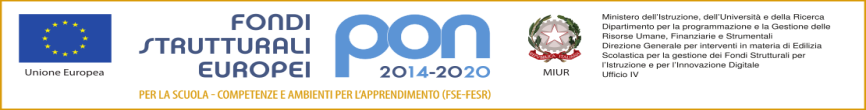 mail: morc08000g@istruzione .it	pec: morc08000g@pec.istruzione.it	http://www.cattaneodeledda.edu.itmail: morc08000g@istruzione .it	pec: morc08000g@pec.istruzione.it	http://www.cattaneodeledda.edu.it